HELLO!NAŠLA SEM DVE PESMICI, KI JU MORAM DELITI Z VAMI. TOKRAT PRAV VELIKO NE BOSTE PELI, BOSTE PA ZRAVEN KAR PRECEJ MIGALI. OBE STA SI ZELO PODOBNI. NAJPREJ SI OGLEJ OBE IN PONOVI GIBE. ZRAVEN LAHKO POVABIŠ TUDI SVOJE STARŠE TER BRATCE IN SESTRICE. KATERA TI JE BILA BOLJ ZABAVNA?LEPO SE IMEJ!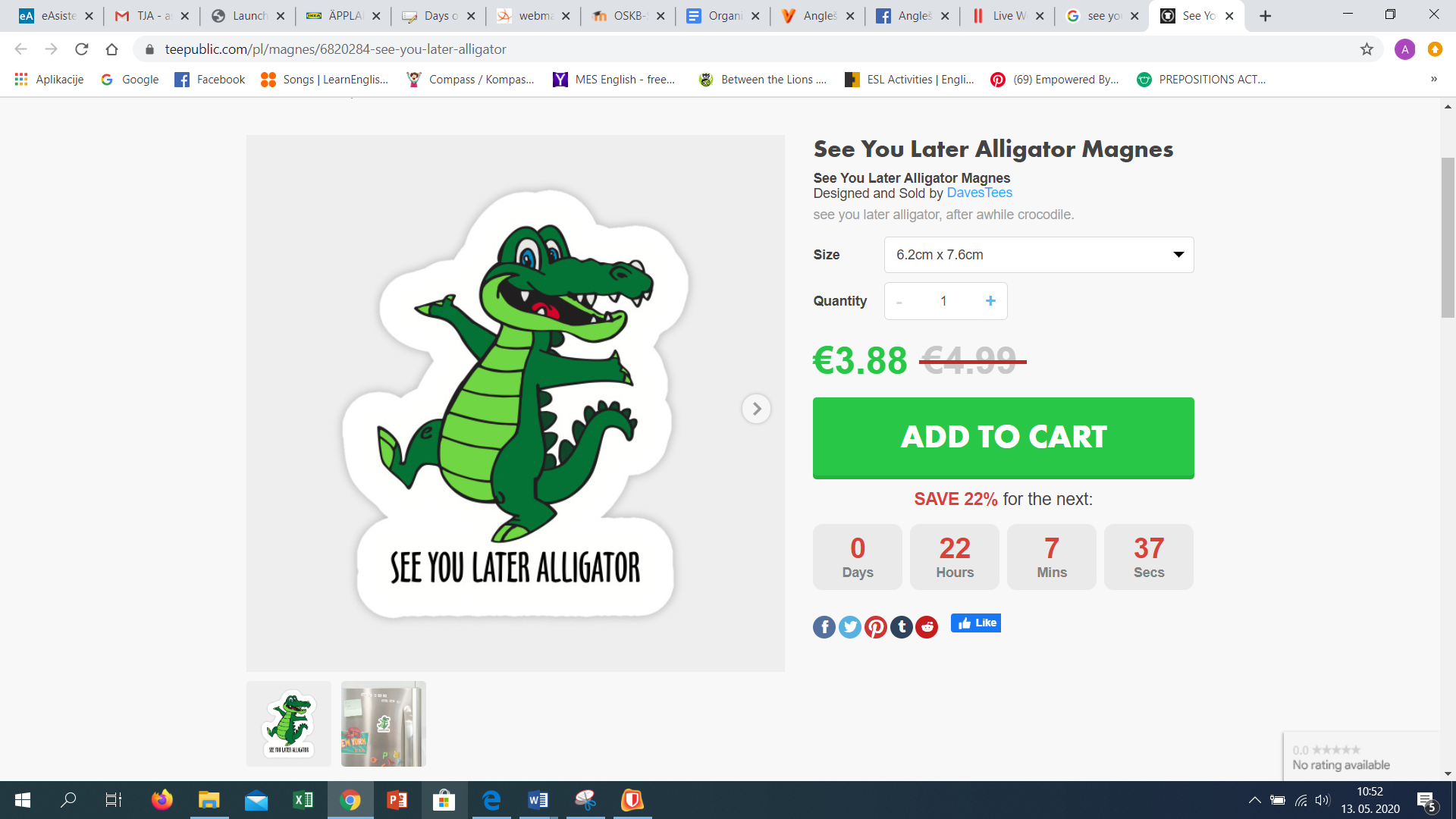 UČITELJICA ANJAPOVEZAVE DO PESMIC:https://www.youtube.com/watch?v=r6cJB7k6eEkhttps://www.youtube.com/watch?v=fPMjnlTEZwU